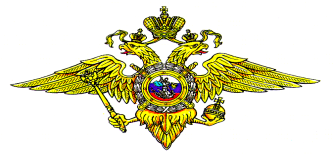 О порядке приема, регистрации и рассмотрения заявлений (сообщений) о преступлениях, об административных правонарушениях, о происшествиях, а также обжаловании неправомерных действий сотрудников органов внутренних делУважаемые жители Гагаринского, Сычевского и Новодугинского районов!Одним из основных направлений оперативно-служебной деятельности Межмуниципального отдела МВД России «Гагаринский» является укрепление законности и учетно-регистрационной дисциплины. В настоящее время возникла необходимость о разъяснении гражданам о порядке приема, регистрации и рассмотрения заявлений (сообщений) о преступлениях, об административных правонарушениях, о происшествиях, а также обжаловании неправомерных действий сотрудников органов внутренних дел.Разъяснение интересующей темы будет выстроено в форме наиболее часто задаваемых вопросов и ответов на них.Вопрос № 1.«На основании какого нормативного акта органы внутренних дел осуществляют прием, регистрацию и рассмотрения заявлений (сообщений) о преступлениях, об административных правонарушениях, о происшествиях?»Ответ: «Порядок приема, регистрации и рассмотрения заявлений (сообщений) о преступлениях, об административных правонарушениях, о происшествиях» регламентируется приказом Министерства Российской Федерации от 29 августа 2014г. № 736 «Об утверждении Инструкции о порядке приема, регистрации и разрешения в территориальных органах МВД РФ заявлений и сообщений о преступлениях, об административных правонарушениях, о происшествиях». Ответы на все нижеизложенные вопросы будут даваться в соответствии с указанным нормативным актом.Вопрос № 2.«Прием, регистрация и разрешение каких заявлений осуществляется в территориальном отделе внутренних дел?»Ответ: «В территориальном отделе органа внутренних дел осуществляется прием, регистрация и разрешение следующих заявлений:- о преступлении - письменное заявление о преступлении, подписанное заявителем, протокол принятия устного заявления о преступлении, заявление о явке с повинной, протокол явки с повинной, рапорт сотрудника органов внутренних дел Российской Федерации об обнаружении признаков преступления, материалы, которые направлены налоговыми органами в соответствии с законодательством Российской Федерации о налогах и сборах для решения вопроса о возбуждении уголовного дела, постановление прокурора о направлении соответствующих материалов в орган предварительного расследования для решения вопроса об уголовном преследовании; поручение прокурора (руководителя следственного органа) о проведении проверки по сообщению о преступлении, распространенному в средствах массовой информации, заявление потерпевшего или его законного представителя по уголовному делу частного обвинения; анонимное (без указания фамилии заявителя или почтового либо электронного адреса, по которому должен быть направлен ответ) заявление, содержащее данные о признаках совершенного или готовящегося террористического акта.- об административном правонарушении - письменное заявление, в котором содержатся сведения, указывающие на наличие события административного правонарушения; рапорт сотрудника органов внутренних дел, в котором содержатся сведения, указывающие на наличие события административного правонарушения;- о происшествии - письменное заявление о событиях, угрожающих личной или общественной безопасности, в том числе о несчастных случаях, дорожно-транспортных происшествиях, авариях, катастрофах, чрезвычайных происшествиях, массовых отравлениях людей, стихийных бедствиях, в отношении которых требуется проведение проверочных действий с целью обнаружения возможных признаков преступления или административного правонарушения.Также помимо заявлений в Отделе внутренних дел осуществляется прием, регистрация и разрешение следующих сообщений:- о преступлении - сообщение, изложенное в устной форме, в котором содержится информация об обстоятельствах, указывающих на признаки совершенного или готовящегося преступления; анонимное сообщение, содержащее данные о признаках совершенного или готовящегося террористического акта;- об административном правонарушении - сообщение, изложенное в устной форме, в котором содержатся сведения, указывающие на наличие события административного правонарушения;- происшествии - изложенное в устной форме заявление о вышеуказанных событиях, сообщение о срабатывании охранно-пожарной и тревожной сигнализации на охраняемом постом (постами) полиции подразделения вневедомственной охраны полиции объекте, подвижном объекте, оборудованном системой мониторинга, критически важном и потенциально опасном объекте, объекте, подлежащем обязательной охране полицией в соответствии с перечнем, утвержденным Правительством Российской Федерации»Вопрос № 3. «Каким образом осуществляется прием и регистрация заявлений и сообщений?»Ответ: «Регистрация заявлений и сообщений о преступлениях, об административных правонарушениях, о происшествиях – это присвоение каждому принятому (полученному) заявлению (сообщению) очередного порядкового номера Книги учета заявлений и сообщений о преступлениях, об административных правонарушениях, о происшествиях и фиксация в ней кратких сведений по существу заявления (сообщения) – далее КУСП. Регистрация в КУСП заявлений и сообщений о преступлениях, об административных правонарушениях, о происшествиях осуществляется независимо от территории оперативного обслуживания незамедлительно и круглосуточно в дежурных частях. В КУСП отражаются следующие сведения:- порядковый номер, присвоенный зарегистрированному заявлению (сообщению) о преступлении, об административном правонарушении, о происшествии;- дата, время и форма поступления заявления (сообщения) о преступлении, об административном правонарушении, о происшествии;- данные о сотруднике органов внутренних дел, принявшем заявление (сообщение);- данные о заявителе;регистрационный номер талона-уведомления, выданного заявителю (в случае выдачи);- краткое содержание заявления (сообщения) о преступлении, об административном правонарушении, о происшествии;- срок проверки, установленный руководителем, и срок, в который рассмотрено заявление (сообщение) о преступлении, об административном правонарушении, о происшествии, данные о должностных лицах, продливших срок проверки;- результаты рассмотрения заявления (сообщения) о преступлении, об административном правонарушении, о происшествии.Вопрос № 4 «Что такое талон-уведомление?»Ответ: «При регистрации заявлений о преступлениях, об административных правонарушениях, о происшествиях, поступивших в дежурную часть, на свободном от текста месте лицевой или оборотной сторон документа, зарегистрированного в КУСП, в обязательном порядке проставляется штамп В оттиск штампа оперативный дежурный дежурной части вносит регистрационный номер записи в КУСП, дату регистрации, наименование территориального органа МВД России, свои инициалы, фамилию и заверяет указанные сведения своей подписью.Оперативный дежурный дежурной части, принявший заявление о преступлении, об административном правонарушении, о происшествии лично от заявителя, одновременно с регистрацией заявления в КУСП обязан оформить талон, который состоит из двух частей: талона-корешка и талона-уведомления имеющих одинаковый регистрационный номер. В талоне-корешке указываются: сведения о заявителе, краткое содержание заявления о преступлении, об административном правонарушении, о происшествии, регистрационный номер по КУСП, подпись оперативного дежурного, его принявшего, дата и время приема. В талоне-уведомлении указываются: специальное звание, фамилия, имя, отчество оперативного дежурного, принявшего заявление о преступлении, об административном правонарушении, о происшествии, регистрационный номер по КУСП, наименование территориального органа МВД России, адрес и номер служебного телефона, дата и время приема, подпись оперативного дежурного. Заявитель расписывается за получение талона-уведомления на талоне-корешке, проставляет дату и время получения талона-уведомления.Вопрос № 5 «Какие заявления и сообщения не подлежат регистрации?»Ответ: «Сообщения о срабатывании охранно-пожарной и тревожной сигнализации на охраняемом подразделением ВОП объекте, если в результате реагирования на сигнал "тревога" не выявлены признаки преступления или административного правонарушения.Сообщения о ДТП, поступившие в подразделения Государственной инспекции безопасности дорожного движения, не требующие проверки для обнаружения возможных признаков преступления или административного правонарушения, единственным последствием которых являются механические повреждения транспортных средств. Их регистрация производится в соответствии с нормативными правовыми актами, регламентирующими учет ДТП в органах внутренних дел..Анонимные заявления (сообщения), содержащие сведения о подготавливаемом, совершаемом или совершенном противоправном деянии13, а также о лице, его подготавливающем, совершающем или совершившем.Выявленные непосредственно сотрудниками органов внутренних дел административные правонарушения, по которым составлены протоколы об административных правонарушениях, вынесены постановления по делу об административном правонарушении о назначении наказания в случае, предусмотренном частью 1 или 3 статьи 28.6 Кодекса Российской Федерации об административных правонарушениях.Обращения о наличии угрозы посягательства на жизнь, здоровье и имущество судей, должностных лиц правоохранительных и контролирующих органов в связи с их служебной деятельностью, а также потерпевших, свидетелей и иных участников уголовного судопроизводства в связи с их участием в уголовном судопроизводстве, подлежащие рассмотрению в соответствии с федеральными законами от 20 апреля 1995 г. N 45-ФЗ "О государственной защите судей, должностных лиц правоохранительных и контролирующих органов", от 20 августа 2004 г. N 119-ФЗ "О государственной защите потерпевших, свидетелей и иных участников уголовного судопроизводства".Вопрос № 6 «Что происходит, если рассмотрение заявлений и сообщений не относится к компетенции органов внутренних дел или произошли на территории обслуживания другого территориального органа МВД России?»Ответ: «Если рассмотрение заявлений и сообщений о преступлениях, об административных правонарушениях, о происшествиях не относится к компетенции органов внутренних дел или преступления, административные правонарушения, происшествия, относящиеся к компетенции органов внутренних дел, произошли на территории обслуживания другого территориального органа МВД России, то все имеющиеся материалы после регистрации в КУСП в соответствии с законодательными и иными нормативными правовыми актами Российской Федерации передаются:- с заявлением (сообщением) о преступлении - в другой орган предварительного расследования или дознания (в том числе в иной территориальный орган МВД России) по подследственности в соответствии со статьей 151 УПК, а по уголовным делам частного обвинения - в суд в соответствии с частью второй статьи 20 УПК;- с заявлением (сообщением) об административном правонарушении, о происшествии - в государственный орган, орган местного самоуправления, организацию или должностному лицу, к компетенции которых относится решение соответствующих вопросов, по подведомственности либо в иной территориальный орган МВД России по территориальности. Одновременно принимаются необходимые меры по предотвращению или пресечению преступления или административного правонарушения, а также охране места совершения преступления, административного правонарушения или места происшествия»Вопрос № 7 «Какой порядок приема заявлений и сообщений?»Ответ: «Заявления и сообщения о преступлениях, об административных правонарушениях, о происшествиях вне зависимости от места и времени совершения преступления, административного правонарушения либо возникновения происшествия, а также полноты содержащихся в них сведений и формы представления подлежат обязательному приему во всех территориальных органах МВД России.Круглосуточный прием заявлений и сообщений о преступлениях, об административных правонарушениях, о происшествиях осуществляется оперативным дежурным дежурной части территориального органа МВД России (отдела, отделения, пункта полиции, линейного отдела, линейного отделения, линейного пункта полиции).Для приема заявлений о преступлениях, об административных правонарушениях, о происшествиях в электронной форме, направляемых посредством официальных сайтов, применяется программное обеспечение, предусматривающее обязательное заполнение заявителем реквизитов, необходимых для работы с заявлениями о преступлениях, об административных правонарушениях, о происшествиях.Электронные заявления распечатываются на бумажном носителе, дальнейшая работа ведется с ними как с письменными заявлениями о преступлениях, об административных правонарушениях, о происшествиях в порядке, предусмотренном вышеуказанным приказом.Заявления о преступлениях, об административных правонарушениях, о происшествиях, содержащиеся в письменных обращениях заявителей, направленных посредством операторов почтовой связи с доставкой письменной корреспонденции в здание территориального органа МВД России, официальных сайтов, факсимильной связи, федеральной фельдъегерской связи и специальной связи, почтового ящика, полученных в ходе личного приема, принимаются подразделением делопроизводства и режима территориального органа МВД России, регистрируются в установленном порядке и направляются руководителем (начальником) территориального органа МВД России в дежурную часть для незамедлительной регистрации в КУСП.Сотрудникам подразделения делопроизводства запрещается лично принимать и учитывать заявления о преступлениях, об административных правонарушениях, о происшествиях, поданные в территориальный орган МВД России непосредственно заявителем или лицом, представляющим его интересы.Вне пределов административных зданий территориальных органов МВД России или в административных зданиях территориальных органов МВД России, в которых дежурные части не предусмотрены, заявления и сообщения о преступлениях, об административных правонарушениях, о происшествиях принимаются уполномоченными сотрудниками органов внутренних дел.Сотрудник органов внутренних дел, принявший заявление (сообщение) о преступлении, об административном правонарушении, о происшествии, обязан незамедлительно передать в дежурную часть (по телефону, электронной почте, а также посредством иных доступных видов связи) информацию по существу принятого заявления (сообщения) для регистрации в КУСП.На принятом заявлении о преступлении, об административном правонарушении, о происшествии сотрудник органов внутренних дел в обязательном порядке указывает дату и время его получения, свои должность, инициалы, фамилию и заверяет эти сведения своей подписью.В случае если по объективным причинам у сотрудника органов внутренних дел, принявшего заявление (сообщение) о преступлении, об административном правонарушении, о происшествии, отсутствует возможность сообщить в дежурную часть информацию по существу принятого заявления и сообщения, соответствующие сообщение либо подлинник заявления передаются в дежурную часть по прибытии сотрудника в территориальный орган МВД России. При этом указанный сотрудник обязан принять меры к незамедлительной передаче сообщения либо подлинника заявления в дежурную часть.Письменное заявление о преступлении, протокол принятия устного заявления о преступлении, заявление о явке с повинной, протокол явки с повинной, рапорт сотрудника органов внутренних дел об обнаружении признаков преступления должны быть оформлены в соответствии с частями первой, второй, третьей статьи 141, статьями 142, 143 УПК.При приеме от заявителя письменного заявления о преступлении заявитель предупреждается об уголовной ответственности за заведомо ложный донос в соответствии со статьей 306 Уголовного кодекса Российской Федерации, о чем делается отметка, удостоверяемая подписью заявителя.Устное сообщение о ранее незарегистрированном преступлении, сделанное при производстве следственного действия, на основании части четвертой статьи 141 УПК вносится в протокол следственного действия и одновременно оформляется рапортом сотрудника органов внутренних дел об обнаружении признаков преступления либо протоколом принятия устного заявления о преступлении.В случае, когда заявитель не может лично присутствовать при составлении протокола, его сообщение оформляется рапортом сотрудника органов внутренних дел об обнаружении признаков преступления в соответствии с частью пятой статьи 141 и статьей 143 УПК.Сообщения о ДТП с пострадавшими (вне зависимости от степени тяжести причиненного вреда здоровью), если они требуют проверки для обнаружения возможных признаков преступления или административного правонарушения, поступившие непосредственно в подразделения Госавтоинспекции, а также информация о принятых по ним решениях и мерах неотложного реагирования незамедлительно передаются в соответствующую дежурную часть (по телефону, электронной почте, а также посредством иных доступных видов связи).При поступлении непосредственно в подразделения ВОП сообщений о срабатывании охранно-пожарной и тревожной сигнализации с охраняемых постом (постами) полиции ВОП объектов, подвижных объектов, оборудованных системой мониторинга, критически важных и потенциально опасных объектов, а также объектов, подлежащих обязательной охране полицией, они незамедлительно передаются в соответствующую дежурную часть (по телефону, электронной почте, а также посредством иных доступных видов связи). Сообщения о срабатывании сигнализации на иных охраняемых объектах подлежат регистрации в КУСП, если в результате реагирования на сигнал "тревога" выявлены признаки преступления либо административного правонарушения.Сообщения о преступлении, об административном правонарушении, поступившие по "телефону доверия", входящему в систему "горячей линии МВД России" по приему и учету сообщений граждан о преступлениях и иных правонарушениях, совершенных сотрудниками органов внутренних дел26, регистрируются в журнале учета сообщений, поступивших по "телефону доверия"оформляются рапортом, который регистрируется в КУСП. Сообщения, не содержащие фамилии заявителя, а также почтового либо электронного адреса, по которому должен быть направлен ответ, рапортом не оформляются.Вопрос № 8 «Какой порядок разрешения заявлений и сообщений, а также сроки рассмотрения?»Ответ: «После регистрации заявлений и сообщений о преступлениях, об административных правонарушениях, о происшествиях в КУСП оперативный дежурный дежурной части принимает меры неотложного реагирования в порядке, установленном законодательными и иными нормативными правовыми актами Российской Федерации, регламентирующими деятельность органов внутренних дел. О принятых мерах неотложного реагирования и их результатах оперативный дежурный в течение дежурной смены докладывает руководителю (начальнику) территориального органа МВД России.Проверку зарегистрированного заявления (сообщения) осуществляет сотрудник органов внутренних дел по соответствующему поручению руководителя (начальника) территориального органа МВД России либо его заместителя (начальника отдела, отделения полиции либо его заместителя) или лиц, их замещающих, а также руководителя органа предварительного следствия территориального органа МВД России, осуществляющего соответствующие процессуальные полномочия руководителя следственного органа, либо его заместителя.Передача заявления (сообщения) о преступлении, об административном правонарушении, о происшествии исполнителю для разрешения осуществляется оперативным дежурным дежурной части незамедлительно под роспись в КУСП.Передача не зарегистрированного в КУСП заявления (сообщения) о преступлении, об административном правонарушении, о происшествии исполнителю для проведения проверки запрещается.Исполнитель обязан проверять действительность факта обращения заявителя с заявлением (сообщением) о преступлении, об административном правонарушении, о происшествии, достоверность данных заявителя: фамилии, имени, отчества, адреса, а в случае неполноты или отсутствия таких данных, принять меры к их установлению.Если в ходе проверки заявления (сообщения) о преступлении, об административном правонарушении, о происшествии установлено, что в качестве заявителя указано лицо, не обращавшееся в территориальный орган МВД России, либо в заявлении и сообщении названы вымышленные адрес и (или) фамилия, имя, отчество, то заявление (сообщение) признается анонимным.По решению руководителя (начальника) территориального органа МВД России признанные анонимными заявления и сообщения о преступлении и материалы их проверки направляются в соответствующие подразделения территориального органа МВД России для использования в установленном порядке в оперативно-розыскной деятельности, а заявления и сообщения об административном правонарушении, о происшествии и материалы их проверки приобщаются к номенклатурному делу.В случае установления при проверке заявления (сообщения) об административном правонарушении, о происшествии обстоятельств, указывающих на признаки преступления, исполнитель обязан незамедлительно подготовить рапорт об обнаружении признаков преступления для доклада руководителю территориального органа и регистрации в КУСП.Если по одному и тому же преступлению, административному правонарушению, происшествию поступили два и более заявления (сообщения), то в случае подтверждения в результате проверки этого факта, все заявления и сообщения после регистрации в КУСП по решению руководителя территориального органа приобщаются к первому зарегистрированному заявлению (сообщению). О принятом решении делается отметка в КУСП и уведомляется заявитель.Заявления и сообщения о преступлениях подлежат проверке в порядке, предусмотренном статьями 144, 145 УПК.По результатам рассмотрения заявлений и сообщений о преступлениях органом дознания, дознавателем, следователем, руководителемследственного органа в пределах своей компетенции принимается одно изследующих решений:- о возбуждении уголовного дела.- об отказе в возбуждении уголовного дела.- передаче по подследственности в соответствии со статьей 151 УПК, а по уголовным делам частного обвинения - в суд в соответствии с частью второй статьи 20 УПК.Копия постановления об отказе в возбуждении уголовного дела в течение 24 часов с момента его вынесения направляется заявителю и прокурору. При этом заявителю разъясняются его право обжаловать данное постановление и порядок обжалования.Заявления и сообщения об административных правонарушениях подлежат рассмотрению в соответствии с КоАП. Срок рассмотрения таких заявлений и сообщений исчисляется с момента их регистрации в КУСП, определяется руководителем (начальником) территориального органа МВД России с учетом требований части 3 статьи 8 и статьи 12 Федерального закона от 2 мая 2006 г. N 59-ФЗ "О порядке рассмотрения обращений граждан Российской Федерации", а также сроков давности привлечения к административной ответственности, установленных статьей 4.5 КоАП.По результатам рассмотрения заявлений и сообщений об административных правонарушениях должностным лицом, уполномоченным составлять протоколы об административных правонарушениях, в пределах своей компетенции принимается одно из следующих решений:- о возбуждении дела об административном правонарушении.- об отказе в возбуждении дела об административном правонарушении.- передаче заявления (сообщения) об административном правонарушении и материалов его проверки на рассмотрение государственного органа, органа местного самоуправления, организации или должностного лица, к компетенции которых относится решение соответствующих вопросов, по подведомственности.- о передаче заявления (сообщения) об административном правонарушении и материалов его проверки в иной территориальный орган МВД России по территориальности.Заявления и сообщения о происшествиях рассматриваются в срок, определенный руководителем (начальником) территориального органа МВД России с учетом требований части 3 статьи 8 и статьи 12 Федерального закона от 2 мая 2006 г. N 59-ФЗ.По результатам рассмотрения заявлений и сообщений о происшествиях руководителем (начальником) территориального органа МВД России принимается одно из следующих решений:- о передаче заявления (сообщения) о происшествии и материалов его проверки на рассмотрение государственного органа, органа местного самоуправления, организации или должностного лица, к компетенции которых относится решение соответствующих вопросов, по подведомственности.- передаче заявления (сообщения) о происшествии и материалов его проверки в иной территориальный орган МВД России по территориальности.- о приобщении заявления (сообщения) о происшествии и материалов его проверки к материалам номенклатурного дела, прилагаемого к КУСП.- приобщении заявления о происшествии к розыскному делу. - передаче заявления о происшествии в подразделение делопроизводства.Указанные решения принимаются в течение семи дней с момента регистрации заявления (сообщения) о происшествии в КУСП.О результатах рассмотрения заявления (сообщения) о происшествии, когда данные, указывающие на признаки преступления, событие административного правонарушения, не обнаружены, сотрудником органов внутренних дел, осуществляющим рассмотрение заявления (сообщения) о происшествии, либо иным сотрудником, назначенным руководителем (начальником) территориального органа МВД России, составляется рапорт на имя руководителя (начальника) территориального органа МВД России. Руководитель (начальник) территориального органа МВД России в течение суток принимает решение о приобщении заявления (сообщения) о происшествии и материалов его проверки к номенклатурному делу.Если по результатам рассмотрения заявления о происшествии, связанном с безвестным исчезновением гражданина, данный гражданин не обнаружен и не получены данные, указывающие на совершение в отношении его преступления, принимается решение о заведении розыскного дела. При этом заявление о происшествии и материалы его проверки приобщаются к розыскному делу, сведения о номере и дате заведения которого вносятся в КУСП.Принятые в дежурной части непосредственно от заявителя или лица, представляющего его интересы, письменные обращения, не содержащие заявления о преступлении, об административном правонарушении, о происшествии, с поручением руководителя (начальника) территориального органа МВД России передаются в подразделение делопроизводства для регистрации, учета и рассмотрения в соответствии с нормативными правовыми актами, регламентирующими работу с обращениями граждан. В КУСП делается отметка о дате и номере регистрации обращения в подразделении делопроизводства.Принятые в дежурной части по телефону сообщения, не содержащие информацию о преступлении, об административном правонарушении, о происшествии, рассмотрению в порядке, предусмотренном вышеуказанным приказом не подлежат. Такие сообщения приобщаются к номенклатурному делу, на основании рапорта оперативного дежурного дежурной части по решению руководителя (начальника) территориального органа МВД России. О принятом решении, а также о возможности обратиться в территориальный орган МВД России письменно или в форме электронного документа в порядке, установленном Федеральным законом от 2 мая 2006 г. N 59-ФЗ, абонент уведомляется в соответствии с вышеуказанным приказом»Вопрос № 9 «Каким образом возможно узнать о результатах рассмотрения заявления, сообщения?»Ответ: «Информация о решениях по заявлениям и сообщениям о преступлениях, об административных правонарушениях, о происшествиях, в течение 24 часов с момента их принятия направляется заявителю в письменной форме или в форме электронного документа. В КУСП делается соответствующая отметка с указанием даты и исходящего номера письма, а также способа информирования (вручение под расписку, направление посредством почтовой связи, факсимильным или электронным видами связи). При этом заявителю разъясняется его право обжаловать данное решение и порядок его обжалования.Вопрос № 10 «Каким образом возможно обжаловать неправомерные действия (бездействия) сотрудников органов внутренних дел?»Ответ: «Возможно обратится к начальнику МО МВД России «Гагаринский», придя на личный прием, обратится с жалобой в УМВД России по Смоленской области – г. Смоленск, ул. Дзержинского, д. 13, телефон дежурной части 8-481-239-32-36, сообщив по «телефону доверия» УМВД России по Смоленской области 8-481-277-38-88, обратиться с жалобой в Гагаринскую межрайонную прокуратуру – Смоленская обл., г. Гагарин, ул. Мичурина, д. 3, тел.: 8-481-356-39-88, Прокуратуру Смоленской области – г. Смоленск, ул. Дохтурова, д. 2, тел. 8-481-238-10-43, Гагаринский районный суд Смоленсколй области – Смоленская обл., г. Гагарин, ул. Солнцева, д. 3, тел. 8-481-353-61-08.Врио начальника штаба МО МВД России «Гагаринский» Н.Г. Гнедина